Klient został poinformowany przez Zleceniobiorcę, że:Przetwarzanie danych osobowych przez WSSE w Krakowie odbywa się zgodnie z Rozporządzeniem Parlamentu Europejskiego i Rady (UE) 2016/679 z dnia 27 kwietnia 2016 r. w sprawie ochrony osób fizycznych w związku z przetwarzaniem danych osobowych i w sprawie swobodnego przepływu takich danych oraz uchylenia dyrektywy 95/46/WE (ogólne rozporządzenie 
o ochronie danych)W przypadku, gdy badane parametry przekroczą dopuszczalne poziomy określone w przepisach obowiązującego prawa 
lub w ocenie Zleceniobiorcy mogą stanowić zagrożenie dla zdrowia lub życia ludzi lub budzą inne wątpliwości - sprawozdanie z badań zostanie przekazane do właściwego (miejscowo i rzeczowo) organu państwowej inspekcji sanitarnej i nie wnosi 
w tym zakresie żadnych zastrzeżeńZleceniobiorca nie ponosi odpowiedzialności za wpływ niewłaściwego pobrania i transportu próbki na wynik badania 
oraz za miejsce pobrania próbki Dostarczone próbki nie podlegają zwrotowiAktualna „Lista badań prowadzonych w ramach elastycznego zakresu akredytacji ” jest dostępna w Punkcie Przyjmowania Próbek oraz na stronie https://www.gov.pl/web/wsse-krakow/uslugi-laboratoryjne---opisW przypadku kiedy zlecone badanie nie jest umieszczone na „Liście badań prowadzonych w ramach elastycznego zakresu akredytacji”, Klient nadal ma możliwość wykonania badania metodą akredytowaną w ramach elastycznego zakresu akredytacji z zastrzeżeniem, że Laboratorium musi najpierw wykonać działania, które potwierdzą jego kompetencje techniczne w stopniu niezbędnym do zapewnienia miarodajności wyników badań i pozwolą na wprowadzenie metody do zakresu akredytacji. Powyższa sytuacja może skutkować wydłużeniem czasu oczekiwania na wynik, zmianą ceny wykonania badania, a także istnieje ryzyko, że pomimo podjęcia próby aktualizacji / rozszerzenia badań w ramach elastycznego zakresu akredytacji, rezultat działań nie będzie zgodny z oczekiwaniami Klienta: laboratorium nie będzie w stanie wydać miarodajnych wyników badań z powołaniem się na posiadaną akredytację / podjąć się realizacji zlecenia. Opisana sytuacja wymaga dodatkowych indywidualnych uzgodnień pomiędzy Klientem a LaboratoriumTermin realizacji zlecenia wynika z zastosowanej metodyki i jest uzgodniony przez stronyMa zagwarantowaną poufność wyników badań oraz ochronę praw własnościMa prawo do złożenia skargi do Dyrektora WSSE w Krakowie, ul. Prądnicka 76, 31-202 KrakówKlient oświadcza, że:Zapoznał się z metodami badań stosowanymi przez Zleceniobiorcę oraz z ceną za badania i nie wnosi w tym zakresie zastrzeżeńBierze pełną odpowiedzialność za etap pobrania i transportu próbek Zapoznał się z informacją dotyczącą przetwarzania danych osobowych, dostępną w Punkcie Przyjmowania Próbek 
oraz na stronie https://www.gov.pl/web/wsse-krakow/ochrona-danych-osobowychPodane dane są zgodne z prawdą……………………………………………………............................				……………………………………………………….....................................              Data i podpis i/lub pieczęć Klienta  						                   Data i podpis osoby            lub osoby działającej w jego imieniu				                               przyjmującej próbkę, dokonującej przeglądu zleceniaDodatkowe uzgodnienia z Klientem w trakcie realizacji zlecenia (jeżeli zasadne):                                                                                       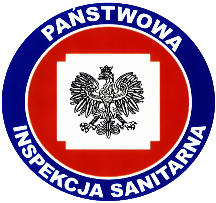 Zleceniobiorca:Wojewódzka Stacja Sanitarno-Epidemiologiczna w KrakowieDział Laboratoryjny ul. Prądnicka 76, 31-202 Kraków NIP: 677-10-27-767, REGON: 000297394Oddział Laboratoryjny w Wadowicach34-100 Wadowice, ul. Teatralna 2tel. 12 25 49 594, 12 25 49 591Zleceniobiorca:Wojewódzka Stacja Sanitarno-Epidemiologiczna w KrakowieDział Laboratoryjny ul. Prądnicka 76, 31-202 Kraków NIP: 677-10-27-767, REGON: 000297394Oddział Laboratoryjny w Wadowicach34-100 Wadowice, ul. Teatralna 2tel. 12 25 49 594, 12 25 49 591Zleceniobiorca:Wojewódzka Stacja Sanitarno-Epidemiologiczna w KrakowieDział Laboratoryjny ul. Prądnicka 76, 31-202 Kraków NIP: 677-10-27-767, REGON: 000297394Oddział Laboratoryjny w Wadowicach34-100 Wadowice, ul. Teatralna 2tel. 12 25 49 594, 12 25 49 591Zleceniobiorca:Wojewódzka Stacja Sanitarno-Epidemiologiczna w KrakowieDział Laboratoryjny ul. Prądnicka 76, 31-202 Kraków NIP: 677-10-27-767, REGON: 000297394Oddział Laboratoryjny w Wadowicach34-100 Wadowice, ul. Teatralna 2tel. 12 25 49 594, 12 25 49 591Zleceniobiorca:Wojewódzka Stacja Sanitarno-Epidemiologiczna w KrakowieDział Laboratoryjny ul. Prądnicka 76, 31-202 Kraków NIP: 677-10-27-767, REGON: 000297394Oddział Laboratoryjny w Wadowicach34-100 Wadowice, ul. Teatralna 2tel. 12 25 49 594, 12 25 49 591Zleceniobiorca:Wojewódzka Stacja Sanitarno-Epidemiologiczna w KrakowieDział Laboratoryjny ul. Prądnicka 76, 31-202 Kraków NIP: 677-10-27-767, REGON: 000297394Oddział Laboratoryjny w Wadowicach34-100 Wadowice, ul. Teatralna 2tel. 12 25 49 594, 12 25 49 591Znak sprawy                 LZW.9052.2 …………..Znak sprawy                 LZW.9052.2 …………..Znak sprawy                 LZW.9052.2 …………..Zleceniobiorca:Wojewódzka Stacja Sanitarno-Epidemiologiczna w KrakowieDział Laboratoryjny ul. Prądnicka 76, 31-202 Kraków NIP: 677-10-27-767, REGON: 000297394Oddział Laboratoryjny w Wadowicach34-100 Wadowice, ul. Teatralna 2tel. 12 25 49 594, 12 25 49 591Zleceniobiorca:Wojewódzka Stacja Sanitarno-Epidemiologiczna w KrakowieDział Laboratoryjny ul. Prądnicka 76, 31-202 Kraków NIP: 677-10-27-767, REGON: 000297394Oddział Laboratoryjny w Wadowicach34-100 Wadowice, ul. Teatralna 2tel. 12 25 49 594, 12 25 49 591Zleceniobiorca:Wojewódzka Stacja Sanitarno-Epidemiologiczna w KrakowieDział Laboratoryjny ul. Prądnicka 76, 31-202 Kraków NIP: 677-10-27-767, REGON: 000297394Oddział Laboratoryjny w Wadowicach34-100 Wadowice, ul. Teatralna 2tel. 12 25 49 594, 12 25 49 591Zleceniobiorca:Wojewódzka Stacja Sanitarno-Epidemiologiczna w KrakowieDział Laboratoryjny ul. Prądnicka 76, 31-202 Kraków NIP: 677-10-27-767, REGON: 000297394Oddział Laboratoryjny w Wadowicach34-100 Wadowice, ul. Teatralna 2tel. 12 25 49 594, 12 25 49 591Zleceniobiorca:Wojewódzka Stacja Sanitarno-Epidemiologiczna w KrakowieDział Laboratoryjny ul. Prądnicka 76, 31-202 Kraków NIP: 677-10-27-767, REGON: 000297394Oddział Laboratoryjny w Wadowicach34-100 Wadowice, ul. Teatralna 2tel. 12 25 49 594, 12 25 49 591Zleceniobiorca:Wojewódzka Stacja Sanitarno-Epidemiologiczna w KrakowieDział Laboratoryjny ul. Prądnicka 76, 31-202 Kraków NIP: 677-10-27-767, REGON: 000297394Oddział Laboratoryjny w Wadowicach34-100 Wadowice, ul. Teatralna 2tel. 12 25 49 594, 12 25 49 591Nr zlecenia......./Ż/………Nr zlecenia......./Ż/………Nr zlecenia......./Ż/………Zleceniobiorca:Wojewódzka Stacja Sanitarno-Epidemiologiczna w KrakowieDział Laboratoryjny ul. Prądnicka 76, 31-202 Kraków NIP: 677-10-27-767, REGON: 000297394Oddział Laboratoryjny w Wadowicach34-100 Wadowice, ul. Teatralna 2tel. 12 25 49 594, 12 25 49 591Zleceniobiorca:Wojewódzka Stacja Sanitarno-Epidemiologiczna w KrakowieDział Laboratoryjny ul. Prądnicka 76, 31-202 Kraków NIP: 677-10-27-767, REGON: 000297394Oddział Laboratoryjny w Wadowicach34-100 Wadowice, ul. Teatralna 2tel. 12 25 49 594, 12 25 49 591Zleceniobiorca:Wojewódzka Stacja Sanitarno-Epidemiologiczna w KrakowieDział Laboratoryjny ul. Prądnicka 76, 31-202 Kraków NIP: 677-10-27-767, REGON: 000297394Oddział Laboratoryjny w Wadowicach34-100 Wadowice, ul. Teatralna 2tel. 12 25 49 594, 12 25 49 591Zleceniobiorca:Wojewódzka Stacja Sanitarno-Epidemiologiczna w KrakowieDział Laboratoryjny ul. Prądnicka 76, 31-202 Kraków NIP: 677-10-27-767, REGON: 000297394Oddział Laboratoryjny w Wadowicach34-100 Wadowice, ul. Teatralna 2tel. 12 25 49 594, 12 25 49 591Zleceniobiorca:Wojewódzka Stacja Sanitarno-Epidemiologiczna w KrakowieDział Laboratoryjny ul. Prądnicka 76, 31-202 Kraków NIP: 677-10-27-767, REGON: 000297394Oddział Laboratoryjny w Wadowicach34-100 Wadowice, ul. Teatralna 2tel. 12 25 49 594, 12 25 49 591Zleceniobiorca:Wojewódzka Stacja Sanitarno-Epidemiologiczna w KrakowieDział Laboratoryjny ul. Prądnicka 76, 31-202 Kraków NIP: 677-10-27-767, REGON: 000297394Oddział Laboratoryjny w Wadowicach34-100 Wadowice, ul. Teatralna 2tel. 12 25 49 594, 12 25 49 591Data przyjęcia próbekData przyjęcia próbekData przyjęcia próbekZLECENIE NA BADANIE MIKROBIOLOGICZNE PRÓBEK ŻYWNOŚCIZLECENIE NA BADANIE MIKROBIOLOGICZNE PRÓBEK ŻYWNOŚCIZLECENIE NA BADANIE MIKROBIOLOGICZNE PRÓBEK ŻYWNOŚCIZLECENIE NA BADANIE MIKROBIOLOGICZNE PRÓBEK ŻYWNOŚCIZLECENIE NA BADANIE MIKROBIOLOGICZNE PRÓBEK ŻYWNOŚCIZLECENIE NA BADANIE MIKROBIOLOGICZNE PRÓBEK ŻYWNOŚCIZLECENIE NA BADANIE MIKROBIOLOGICZNE PRÓBEK ŻYWNOŚCIZLECENIE NA BADANIE MIKROBIOLOGICZNE PRÓBEK ŻYWNOŚCIZLECENIE NA BADANIE MIKROBIOLOGICZNE PRÓBEK ŻYWNOŚCIZLECENIE NA BADANIE MIKROBIOLOGICZNE PRÓBEK ŻYWNOŚCIZLECENIE NA BADANIE MIKROBIOLOGICZNE PRÓBEK ŻYWNOŚCIZLECENIODAWCA (KLIENT)  (wypełnia Klient)ZLECENIODAWCA (KLIENT)  (wypełnia Klient)ZLECENIODAWCA (KLIENT)  (wypełnia Klient)ZLECENIODAWCA (KLIENT)  (wypełnia Klient)ZLECENIODAWCA (KLIENT)  (wypełnia Klient)ZLECENIODAWCA (KLIENT)  (wypełnia Klient)ZLECENIODAWCA (KLIENT)  (wypełnia Klient)ZLECENIODAWCA (KLIENT)  (wypełnia Klient)ZLECENIODAWCA (KLIENT)  (wypełnia Klient)ZLECENIODAWCA (KLIENT)  (wypełnia Klient)ZLECENIODAWCA (KLIENT)  (wypełnia Klient)Imię i nazwisko/ nazwa podmiotuImię i nazwisko/ nazwa podmiotuAdresAdresNIPNIPREGONREGONTelefonTelefonE-mailE-mailINFORMACJE DOTYCZĄCE DOSTARCZONEJ PRÓBKI/EK (wypełnia Klient)INFORMACJE DOTYCZĄCE DOSTARCZONEJ PRÓBKI/EK (wypełnia Klient)INFORMACJE DOTYCZĄCE DOSTARCZONEJ PRÓBKI/EK (wypełnia Klient)INFORMACJE DOTYCZĄCE DOSTARCZONEJ PRÓBKI/EK (wypełnia Klient)INFORMACJE DOTYCZĄCE DOSTARCZONEJ PRÓBKI/EK (wypełnia Klient)INFORMACJE DOTYCZĄCE DOSTARCZONEJ PRÓBKI/EK (wypełnia Klient)INFORMACJE DOTYCZĄCE DOSTARCZONEJ PRÓBKI/EK (wypełnia Klient)INFORMACJE DOTYCZĄCE DOSTARCZONEJ PRÓBKI/EK (wypełnia Klient)INFORMACJE DOTYCZĄCE DOSTARCZONEJ PRÓBKI/EK (wypełnia Klient)INFORMACJE DOTYCZĄCE DOSTARCZONEJ PRÓBKI/EK (wypełnia Klient)INFORMACJE DOTYCZĄCE DOSTARCZONEJ PRÓBKI/EK (wypełnia Klient)Data pobrania próbekData pobrania próbekCel badaniaCel badaniaKontrola wewnętrzna do oceny zgodności w obszarze regulowanym prawnieKontrola wewnętrzna do oceny zgodności w obszarze regulowanym prawnieKontrola wewnętrzna do oceny zgodności w obszarze regulowanym prawnieKontrola wewnętrzna do oceny zgodności w obszarze regulowanym prawnieKontrola wewnętrzna do oceny zgodności w obszarze regulowanym prawnieKontrola wewnętrzna do oceny zgodności w obszarze regulowanym prawnieKontrola wewnętrzna do oceny zgodności w obszarze regulowanym prawnieKontrola wewnętrzna do oceny zgodności w obszarze regulowanym prawnieCel badaniaCel badaniaKontrola wewnętrzna do wykorzystania poza obszarem regulowanym prawnieKontrola wewnętrzna do wykorzystania poza obszarem regulowanym prawnieKontrola wewnętrzna do wykorzystania poza obszarem regulowanym prawnieKontrola wewnętrzna do wykorzystania poza obszarem regulowanym prawnieKontrola wewnętrzna do wykorzystania poza obszarem regulowanym prawnieKontrola wewnętrzna do wykorzystania poza obszarem regulowanym prawnieKontrola wewnętrzna do wykorzystania poza obszarem regulowanym prawnieKontrola wewnętrzna do wykorzystania poza obszarem regulowanym prawnieCel badaniaCel badaniaBadania przechowalniczeBadania przechowalniczeBadania przechowalniczeBadania przechowalniczeBadania przechowalniczeBadania przechowalniczeBadania przechowalniczeBadania przechowalniczeCel badaniaCel badaniaInne  Inne  Inne  Inne  Inne  Inne  Inne  Inne  Uwagi do zleceniaUwagi do zleceniaWypełnia ZleceniobiorcaWypełnia ZleceniobiorcaWypełnia KlientWypełnia KlientWypełnia KlientWypełnia KlientWypełnia KlientWypełnia KlientWypełnia KlientWypełnia KlientWypełnia KlientLp.Kod próbkinadany w LaboratoriumNazwa próbkiNazwa próbkiNazwa i adres producenta/
miejsce pobrania/ 
kraj pochodzeniaData produkcjiTermin ważnościRodzaj opakowaniaRodzaj opakowaniaInne informacje: 
nr partii/serii/ wielkość próbki/serii Rodzaj badania(wpisać pozycję 
z Zakresu badań)1.2.3.4.5.ZAKRES BADAŃ ŻYWNOŚCI, PRODUKTÓW ROLNYCH, PASZ(A)-wyniki badań objęte Zakresem Akredytacji Nr AB 601ZAKRES BADAŃ ŻYWNOŚCI, PRODUKTÓW ROLNYCH, PASZ(A)-wyniki badań objęte Zakresem Akredytacji Nr AB 601ZAKRES BADAŃ ŻYWNOŚCI, PRODUKTÓW ROLNYCH, PASZ(A)-wyniki badań objęte Zakresem Akredytacji Nr AB 601ZAKRES BADAŃ ŻYWNOŚCI, PRODUKTÓW ROLNYCH, PASZ(A)-wyniki badań objęte Zakresem Akredytacji Nr AB 601Lp.Badana cechaMetodyka badawczaMetodyka badawczaLiczba drobnoustrojówPN-EN ISO 4833-1:2013-12+Ap1:2016-11+A1:2022-06Metoda płytkowa (posiew wgłębny) ALiczba gronkowców koagulazo-dodatnich (Staphylococcus aureus i innych gatunków)PN-EN ISO 6888-1:2022-03Metoda płytkowa (posiew powierzchniowy)      ALiczba gronkowców koagulazo-dodatnich (Staphylococcus aureus i innych gatunków)PN-EN ISO 6888-2:2022-03Metoda płytkowa (posiew wgłębny)            AObecność Salmonella spp. PN-EN ISO 6579-1:2017-04+A1:2020-09Metoda hodowlana z potwierdzeniem biochemicznym i serologicznym                                  AObecność Listeria monocytogenes PN-EN ISO 11290-1:2017-07Metoda hodowlana z potwierdzeniem 
biochemicznym            ALiczba Listeria monocytogenes PN-EN ISO 11290-2:2017-07Metoda płytkowa (posiew powierzchniowy)      ALiczba przypuszczalnych Bacillus cereusPN-EN ISO 7932:2005+A1:2020-09Metoda płytkowa (posiew powierzchniowy)                             ALiczba β-glukuronidazo-dodatnich Escherichia coliPN-ISO 16649-2:2004               Metoda płytkowa (posiew wgłębny)                    ALiczba Enterobacteriaceae PN-EN ISO 21528-2:2017-08    Metoda płytkowa (posiew wgłębny)                            ALiczba bakterii z grupy coli PN-ISO 4832:2007Metoda płytkowa (posiew wgłębny)                                        ALiczba pleśni w produktach o aktywności wody wyższej niż 0,95*PN-ISO 21527-1:2009           Metoda płytkowa (posiew powierzchniowy)         ALiczba drożdży w produktach o aktywności wody wyższej niż 0,95*PN-ISO 21527-1:2009           Metoda płytkowa (posiew powierzchniowyALiczba pleśni w produktach o aktywności wody niższej lub równej niż 0,95*PN-ISO 21527-2:2009           Metoda płytkowa (posiew powierzchniowy)                        ALiczba drożdży w produktach o aktywności wody niższej lub równej niż 0,95*PN-ISO 21527-2:2009           Metoda płytkowa (posiew powierzchniowy)                        ACechy organoleptyczneWg norm przedmiotowychUwagi*norma wycofana przez Polski Komitet Normalizacyjny bez zastąpienia              Uwagi*norma wycofana przez Polski Komitet Normalizacyjny bez zastąpienia              Uwagi*norma wycofana przez Polski Komitet Normalizacyjny bez zastąpienia              Uwagi*norma wycofana przez Polski Komitet Normalizacyjny bez zastąpienia              Badania przechowalnicze:Uzgodnienia z Klientem (zaznaczyć/wpisać właściwe)Uzgodnienia z Klientem (zaznaczyć/wpisać właściwe)Uzgodnienia z Klientem (zaznaczyć/wpisać właściwe)Uzgodnienia z Klientem (zaznaczyć/wpisać właściwe)Uzgodnienia z Klientem (zaznaczyć/wpisać właściwe)Czy sprawozdanie z badań ma zawierać niepewność rozszerzoną?taknieCzy sprawozdanie z badań ma zawierać specyfikacje lub wymagania aktów prawnych?taknieJeżeli tak wpisać właściwe akty prawne lub specyfikacjeRozporządzenie Komisji (WE) nr 2073/2005 z 15 listopada 2005 r. w sprawie kryteriów mikrobiologicznych dotyczących środków spożywczych (Dz.U. UE L 338/1 z 22.12.2005 r. 
z późn. zm.)Czy sprawozdanie z badań ma zawierać stwierdzenie zgodności ze specyfikacją lub wymaganiami aktów prawnych? taknieJeżeli tak wybrać i opisać zasadę podejmowania decyzji oraz wartości ryzyka z nią związanego:Jeżeli tak wybrać i opisać zasadę podejmowania decyzji oraz wartości ryzyka z nią związanego:Jeżeli tak wybrać i opisać zasadę podejmowania decyzji oraz wartości ryzyka z nią związanego:Jeżeli tak wybrać i opisać zasadę podejmowania decyzji oraz wartości ryzyka z nią związanego:Jeżeli tak wybrać i opisać zasadę podejmowania decyzji oraz wartości ryzyka z nią związanego:Forma odbioru sprawozdania z badań osobiściepocztąForma odbioru  fakturyosobiściepocztąDane do faktury (wpisać tylko wtedy gdy inne niż dane Klienta)Dane do faktury (wpisać tylko wtedy gdy inne niż dane Klienta)Dane do faktury (wpisać tylko wtedy gdy inne niż dane Klienta)Dane do faktury (wpisać tylko wtedy gdy inne niż dane Klienta)Dane do faktury (wpisać tylko wtedy gdy inne niż dane Klienta)Cena za badania wynosi (wypełnia Zleceniobiorca)Płatność: przelew na numer rachunku bankowego: 85 1010 1270 0037 0822 3100 0000, NBP O/O KrakówKlient zobowiązany jest do uregulowania należności  za badania przed wykonaniem badań (dotyczy osób fizycznych) 
lub w terminie 14 dni od daty wystawienia faktury bez dodatkowego wezwania (dotyczy firm).  
Za zapłatę uznaje się dzień wpływu środków finansowych na rachunek bankowy Zleceniobiorcy.Płatność: przelew na numer rachunku bankowego: 85 1010 1270 0037 0822 3100 0000, NBP O/O KrakówKlient zobowiązany jest do uregulowania należności  za badania przed wykonaniem badań (dotyczy osób fizycznych) 
lub w terminie 14 dni od daty wystawienia faktury bez dodatkowego wezwania (dotyczy firm).  
Za zapłatę uznaje się dzień wpływu środków finansowych na rachunek bankowy Zleceniobiorcy.Płatność: przelew na numer rachunku bankowego: 85 1010 1270 0037 0822 3100 0000, NBP O/O KrakówKlient zobowiązany jest do uregulowania należności  za badania przed wykonaniem badań (dotyczy osób fizycznych) 
lub w terminie 14 dni od daty wystawienia faktury bez dodatkowego wezwania (dotyczy firm).  
Za zapłatę uznaje się dzień wpływu środków finansowych na rachunek bankowy Zleceniobiorcy.Płatność: przelew na numer rachunku bankowego: 85 1010 1270 0037 0822 3100 0000, NBP O/O KrakówKlient zobowiązany jest do uregulowania należności  za badania przed wykonaniem badań (dotyczy osób fizycznych) 
lub w terminie 14 dni od daty wystawienia faktury bez dodatkowego wezwania (dotyczy firm).  
Za zapłatę uznaje się dzień wpływu środków finansowych na rachunek bankowy Zleceniobiorcy.Płatność: przelew na numer rachunku bankowego: 85 1010 1270 0037 0822 3100 0000, NBP O/O KrakówKlient zobowiązany jest do uregulowania należności  za badania przed wykonaniem badań (dotyczy osób fizycznych) 
lub w terminie 14 dni od daty wystawienia faktury bez dodatkowego wezwania (dotyczy firm).  
Za zapłatę uznaje się dzień wpływu środków finansowych na rachunek bankowy Zleceniobiorcy.